Econometria I  -  REC2301						Prof. Daniel Santos	Nome: _______________________________________________	# USP: __________ATENÇÃOSó considerarei o que estiver escrito no espaço designado para a questão. Use o rascunho para organizar suas ideias.(2 pontos) Considere o modelo:Suponha que E[εx] = 0 e E[εx2] = 0. Calcule a fórmula do estimador de Método dos Momentos para a e b._______________________________________________________________________________________________________________________________________________________________________________________________________________________________________________________________________________________________________________________________________________________________________________________________________________________________________________________________________________________________________________________________________________________________________________________________________________________________________________________________________________________________________________________________________________________________________________________________________________________________________________________________Considere o modelo y = a + bx + ε. Suponha que E[ε | X] = 0.(2 pontos) (ATENÇÃO: uma errada anula uma certa) Quais das propriedades abaixo tem o estimador de MQO neste caso?					(c) 			(d) (1 ponto) Como sua resposta muda se adicionalmente supusermos a hipótese de homocedasticidade, isto é, Var(ε|X) = σ2?________________________________________________________________________________________________________________________________________________________________________________________________________________________________________________________________(1 ponto) Escolha uma das propriedades marcadas acima (no item 2) e demonstre rigorosamente sua validade.________________________________________________________________________________________________________________________________________________________________________________________________________________________________________________________________________________________________________________________________________________________________________________________________Considere a seguinte base de dados:Suponha que a função de produção de petróleo seja do tipo B = a + bP + ε, onde B é o número de barris de petróleo, P é o número de plataformas, e ε é um fator de produção não-observável, onde E[ε | P] = 0. Para facilitar seu trabalho, foram calculados que, na amostra:Cov(B,P) = 4Var(B) = 0,5Var(P) = 64Calcule:(0,5 ponto) Os estimadores de MQO de a e b: ________________________________________________________________ (0,5 ponto) Os valores de  para ACME, TabaX, KPX e ZZZ:________________________________________________________________(0,5 ponto) Os estimadores  da variância de ε: ________________________________________________________________ (0,5 ponto) A variância de :________________________________________________________________(1 ponto) No espaço abaixo desenhe, em um gráfico BxP, (i) os pares (Bi,Pi) para as quatro empresas de sua amostra; (ii) a reta Considere o modelo y = a + bx + ε. Suponha que ε|X ~ N[0,σ2], e que você estimou o modelo em amostra com 20 observações independentes, e obteve os seguintes resultados:	Com base na tabela em anexo, calcule:(1 ponto) A estatística de teste t de â para um teste da hipótese H0: a = 0,9 a um nível de significância de 5%.________________________________________________________________________________________________________________________________________________________________________________________________(0,5 ponto) Intervalo de confiança de  a 1% de significância.________________________________________________________________________________________________________________________________________________________________________________________________(0,5 ponto) O valor crítico de um teste de hipótese onde H0: b > 0 para um nível de significância de 10%.________________________________________________________________________________________________________________________________________________________________________________________________________________________________________________________________Suponha que x denote um vetor composto por duas variáveis aleatórias, x1 e x2, que conjuntamente se distribuem segundo uma Normal Multivariada do tipo:(0,5 ponto) Qual a distribuição (marginal) de 5x2?________________________________________________________________________________________________________________________________________________________________________________________________________________________________________________________________________________________________________________________________(0,5 ponto) Qual a distribuição de 2x1 – 3x2 + 1?________________________________________________________________________________________________________________________________________________________________________________________________________________________________________________________________________________________________________________________________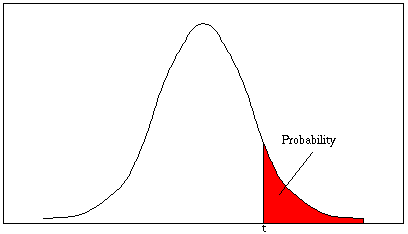 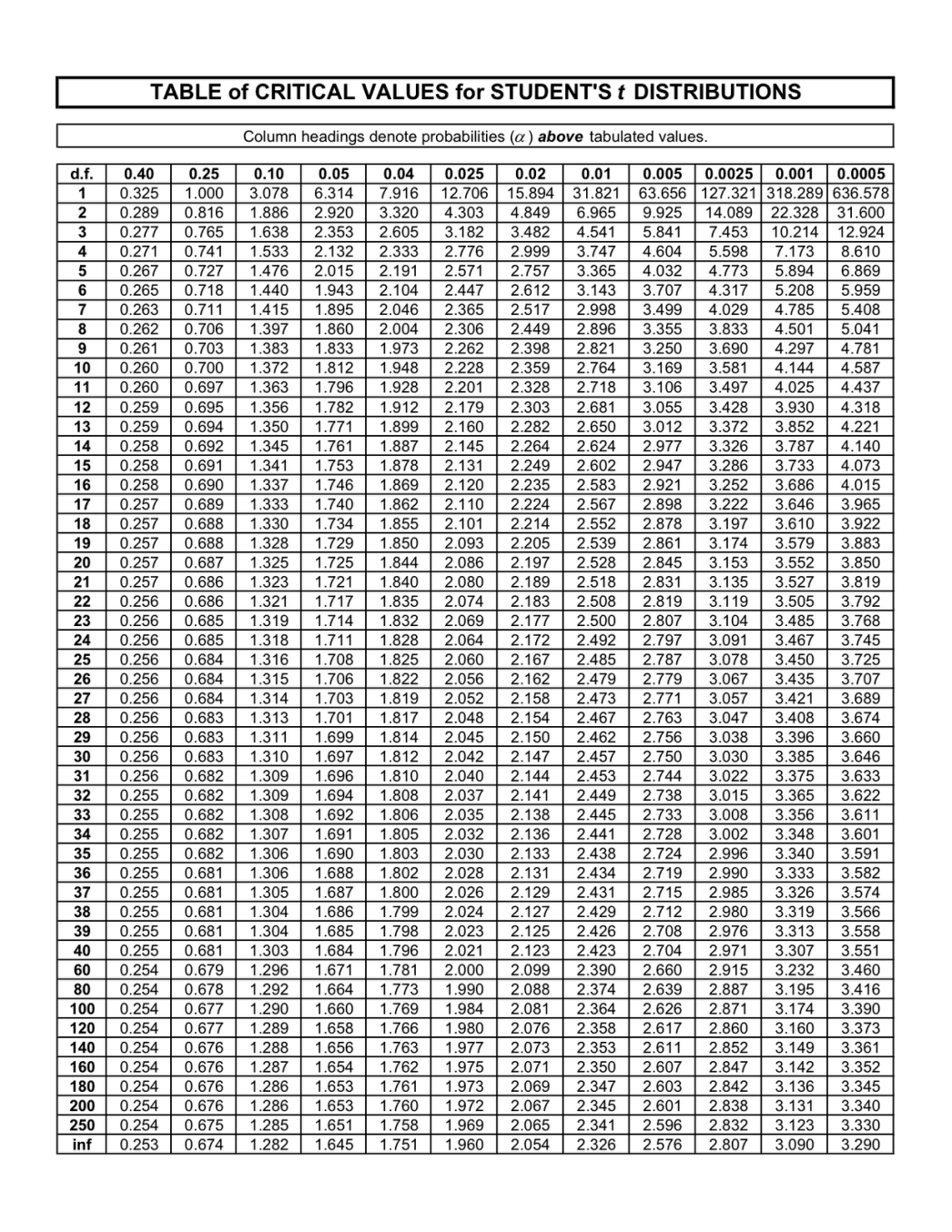 EmpresaBarris (x105)PlataformasACME14TabaX 24KPX220ZZZ320Coeficiente EstimadoDesvio Padrão Estimadoa = 0,810,03b = 1,440,12